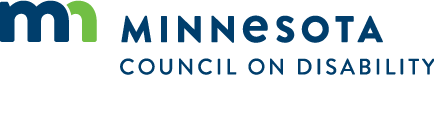 Meeting Minutes: Council Planning CommitteeDate: Wednesday, February 15, 2023
Location: 1600 University Avenue W., Suite 8 Saint Paul, MN 55104
As provided by MN Stat. 13D.021, the meeting was held electronicallyAttendanceCommittee MembersStaffDavid DivelyShannon HartwigDavid FenleyLinda GremillionMeeting called to order at 10:08 amApproval of minutes and AgendaAction: Myrna Peterson motioned for approval of the approval of the agenda for the January 26, 2022, meeting, Andy Christensen seconded the motion. All in favor. Roll call vote 3/3. One member absent (Quinn).A motion was made by Myrna Peterson and seconded Andy Christensen, to approve the January 26, 2023, minutes. All in favor. Roll call vote 3/3. One member absent (Quinn).New BusinessDavid Dively provided an update on the work of the agency including the current legislative status. Discussion the idea of DEIA. Members shared information on items they have been working on including Disability Day at the Capitol. Discussion on Disability Pride month, the group may reach out to Marnie at Gillett to discuss a presentation to the full group.End Results reporting and measurement prompts/tools.Discussion, David Dively asked to capture the statement at the 11.22.56 time stamp, Andy said he would want the points to be day driven rather than anecdotal. For example, Trevor had a great time on the hill, but advocated for X number of bills with X number thing. That it is going to be quantifiable. I think we protect both sides. There's no requirement that suggests to a suggestion that we go in that direction, if possible. That's the direction that makes the most sense because it's going to give the most information of what we want. it's great to know if you had a great time but what is it that you did? How were you effective? Action Steps/Follow upDavide Dively asked to capture “Discuss the idea of DEIA”.Meeting adjourned 11:46 amSubmitted By: Shannon HartwigCouncil MemberAttendanceNichole VillavicencioPresentAndrew ChristensenPresentMyrna PetersonPresent (left at 11:46am)Quinn NystromPresent (joined at 10:22am out at 11:26am)